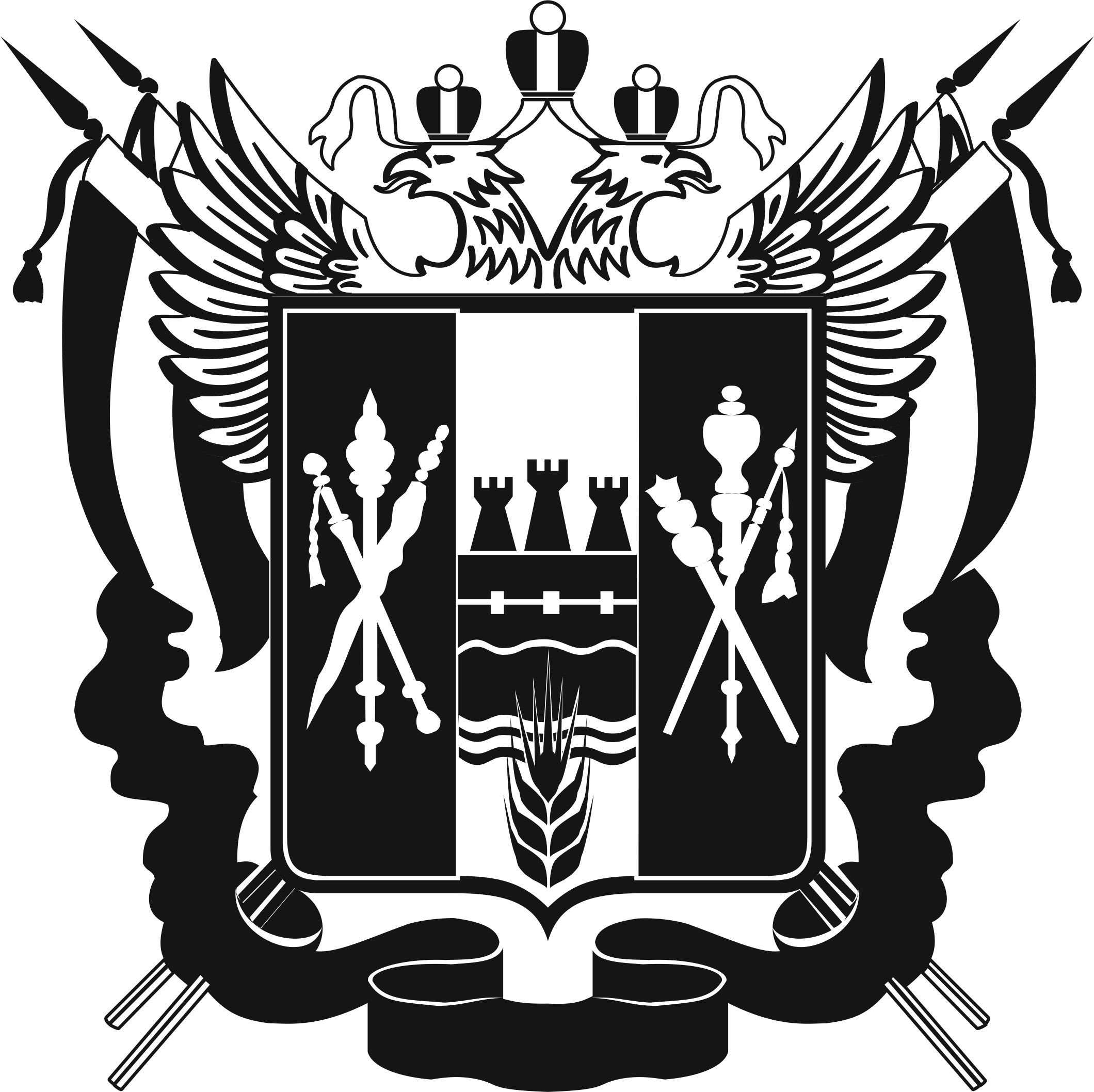 ИЗБИРАТЕЛЬНАЯ КОМИССИЯРОСТОВСКОЙ ОБЛАСТИПОСТАНОВЛЕНИЕг. Ростов-на-ДонуОб утверждении Календарного плана мероприятий по подготовке 
и проведению выборов депутатов Законодательного Собрания Ростовской области шестого созыва, назначенных на 09 сентября 2018 годаРуководствуясь пунктом 10 статьи 23 Федерального закона 
от 12.06.2002 № 67-ФЗ «Об основных гарантиях избирательных прав и права на участие в референдуме граждан Российской Федерации», статьей 10 Областного закона от 15.03.2004 № 95-ЗС «Об Избирательной комиссии Ростовской области», статьей 14 Областного закона от 12.05.2016 № 525-ЗС «О выборах и референдумах в Ростовской области», постановлением Законодательного Собрания Ростовской области от 07.06.2018 № 3082 «О назначении выборов депутатов Законодательного Собрания Ростовской области»,Избирательная комиссия Ростовской области постановляет:1. Утвердить прилагаемый Календарный план мероприятий 
по подготовке и проведению выборов депутатов Законодательного Собрания Ростовской области шестого созыва, назначенных на 09 сентября 2018 года.2. Направить настоящее постановление в территориальные избирательные комиссии. 3. Контроль за выполнением настоящего постановления возложить 
на секретаря Избирательной комиссии Ростовской области Драгомирову С.Н.4. Разместить настоящее постановление на официальном сайте Избирательной комиссии Ростовской области в информационно-телекоммуникационной сети «Интернет». Председатель комиссии						А.В. БуровСекретарь комиссии							С.Н. Драгомирова09.06. 2018 г№ 40-4